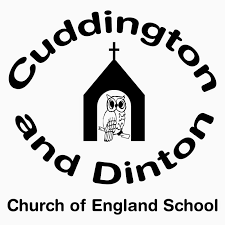 Date: 26/03/21 set for 26/04/21 test  Year 4 Esio Trot Spellings:Word families based on common words. solvesolvesolutionsolutioninsolubleinsolubledissolvedissolvesolventsolventsignsignsignaturesignatureassignassigndesigndesignsignalsignalfamousfavourite